Пусть счастье будет на планете,Пусть небо будет чистым, голубым.Пусть радостно смеются дети,Пусть знают все, что означает слово мир!Мир - как многогранно это слово. Мир - это слово означает, нет войны! Мир – это покой и процветание! Мир - это целая Вселенная и наша хрупкая планета Земля! Мир - это внутренний и духовный мир человека.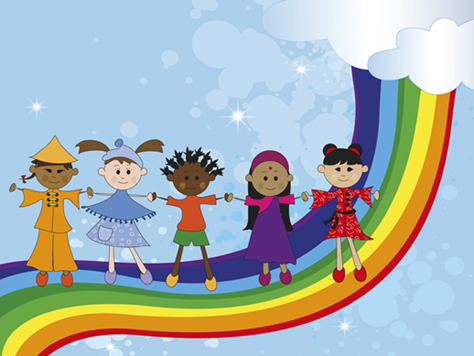 Всем людям на планете нужен мир. Когда люди живут в мире и нет войн, это самое большое счастье. Люди могут любить и растить детей.А самое главное, что дети растут в семьях с папой и мамой, которые их любят и воспитывают.Мир – это утро полное света и надежд. Мир – это школьный звонок, это школа, в окнах которой солнце. Хорошо просыпаться и знать, что у тебя впереди прекрасный день, что ничего тебе не угрожает.  Хорошо быть счастливым! И чтобы жители планеты были счастливы, мы ещё раз говорим все вместе «Мы за мир на всей планете!»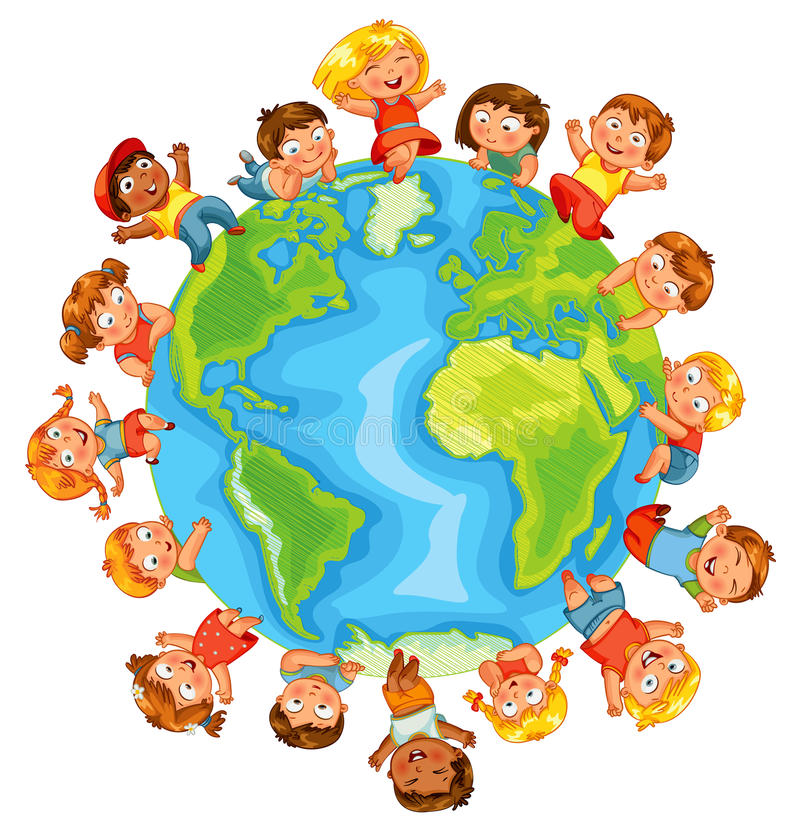 Мир — чтобы жить в дружбе и радости. Мир — чтобы растить детей, улучшать жизнь родной страны и всей планеты. Мир — чтобы никогда не было войны!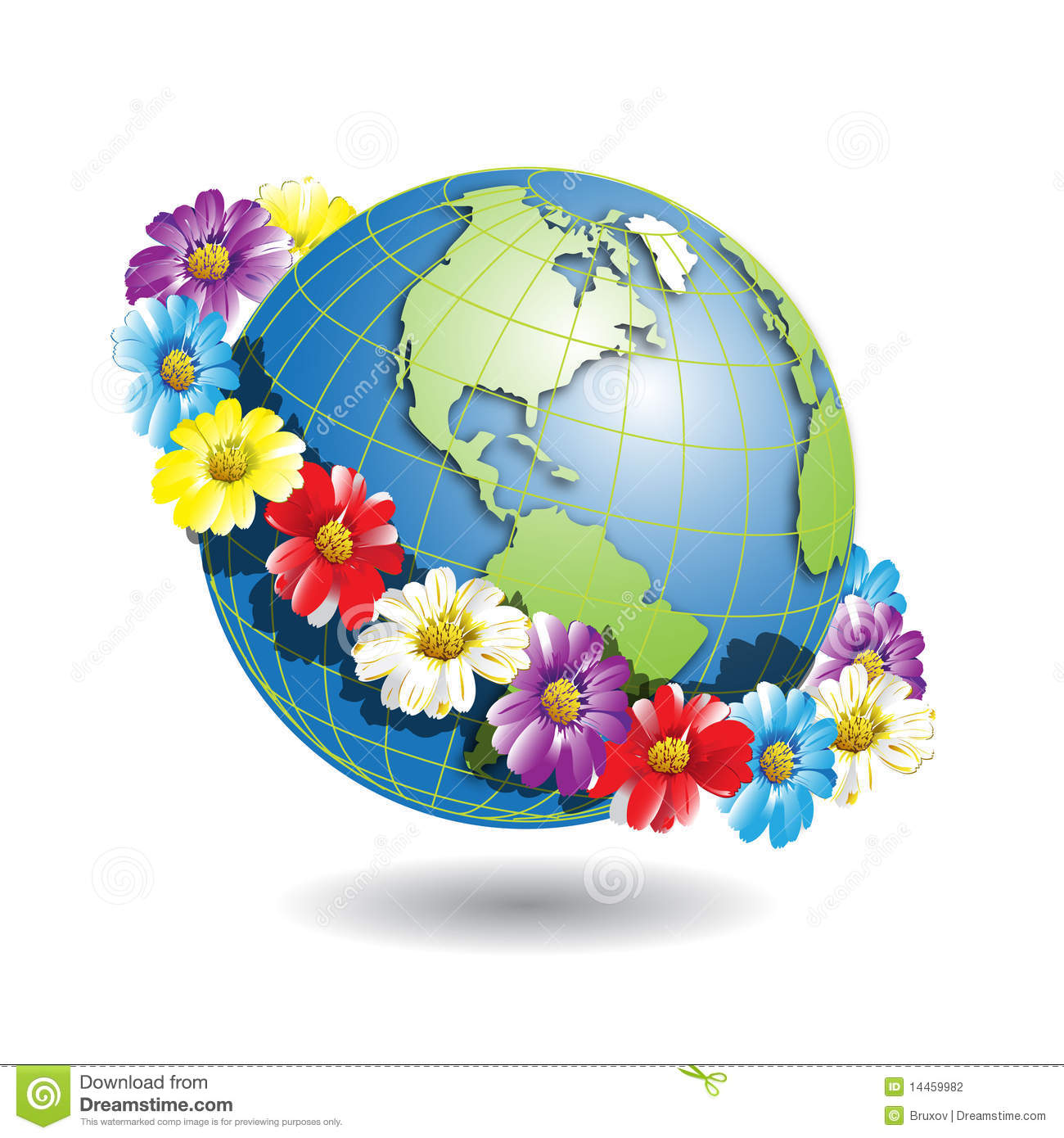 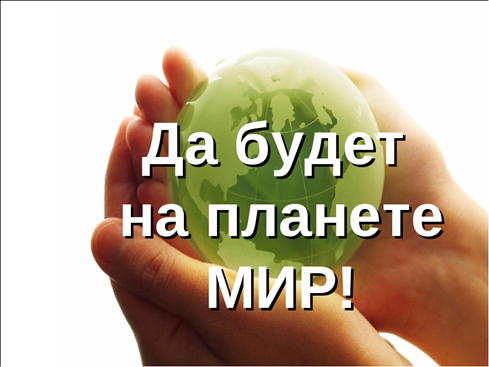 С.Буздяк, ул.Гагарина, д.10Контактный телефон 8(34773)3-30-02ГБУ РБ Западный МЦ «Семья» Служба семьи в Буздякском районеМы за мир на планете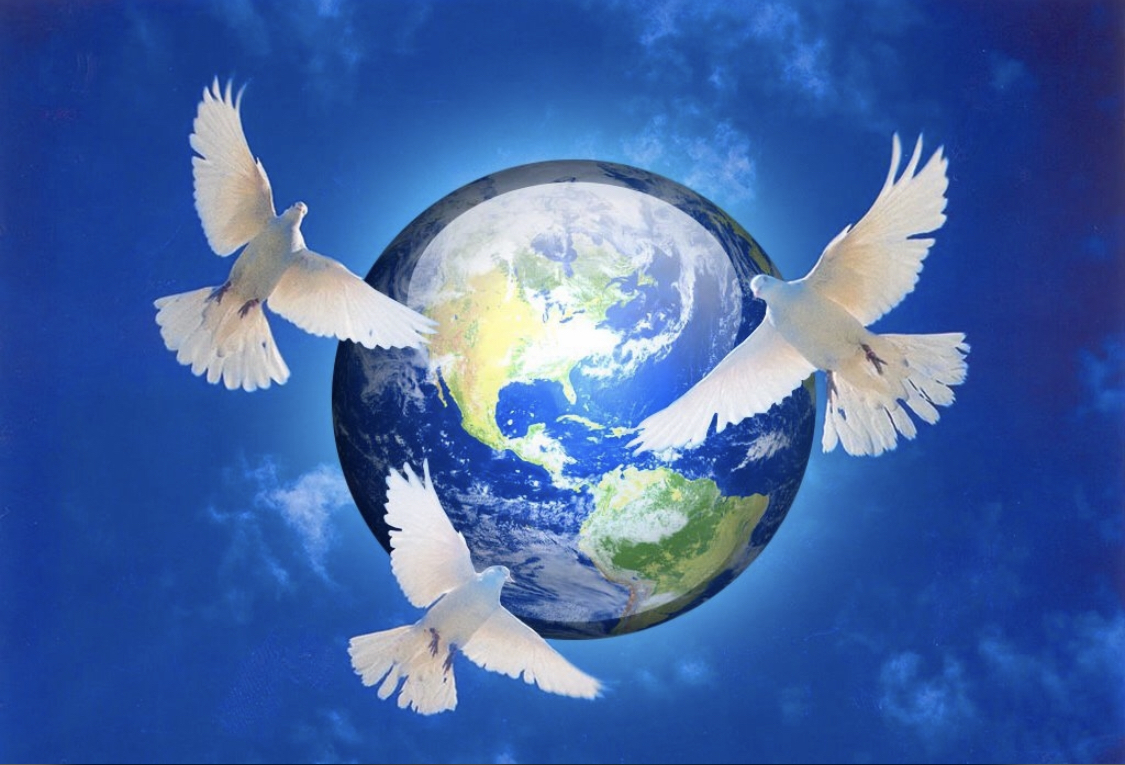 Буздяк,2020 г.